CCR REBAT Nonprofit Kft. és a Földbarátok Facebook-csoport 2018-2019. évi elem- és mobiltelefon-gyűjtő versenye A mérési bizonylatok feldolgozása alapján az elemgyűjtő versenyben az iskola kategóriában a  Budapest XIII. Kerület Hunyadi Mátyás Általános Iskola a  37. helyezést érte el ( 51 kg) a mobiltelefonok gyűjtésére meghirdetett külön versenyben a 6. helyezést( 9 kg) érte el!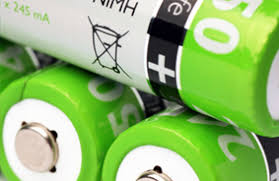 